Las Vegas-Henderson-Paradise, NV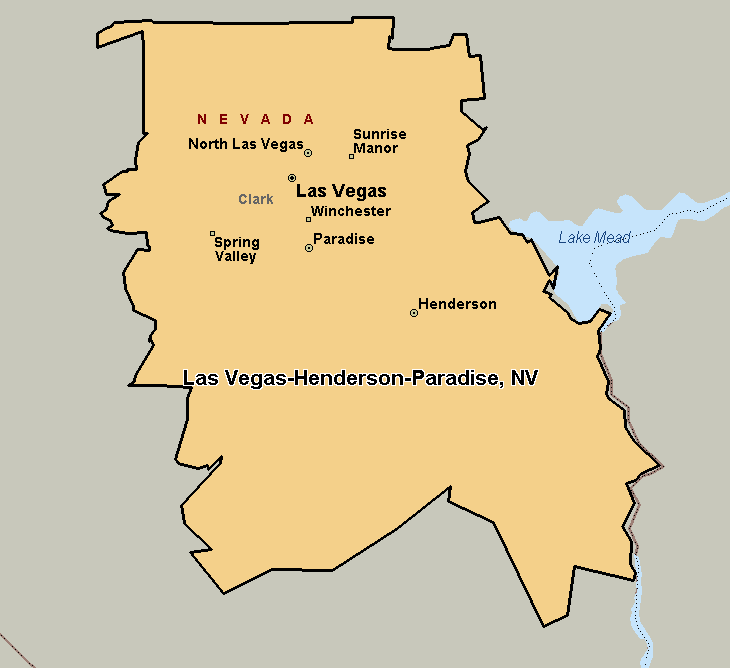 